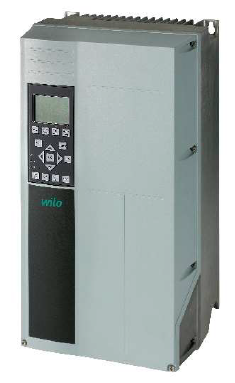 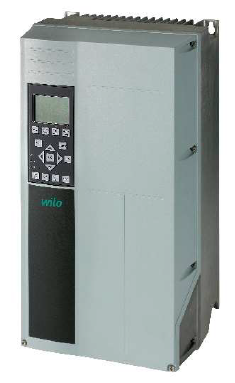 Descriptif convertisseur de fréquence                              Wilo-EFC 